Муниципальное автономное общеобразовательное учреждениеосновная  общеобразовательная школа  п. ГрачевкаЗеленоградского района Калининградской области___________________________________________________________________________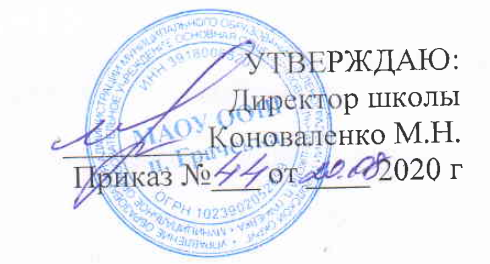 Рабочая программа учебного предмета«Искусство»8 классВсего учебных часов – 35Срок реализации 2020– 2021 учебный годПолищук М.Г.учитель истории и искусствап.ГрачевкаПланируемые результаты освоения учебного предметаИзучение предмета «Искусство» в основной школе обеспечивает определенные результаты.Личностные результаты проявляются в индивидуальных особенностях, которые развиваются в процессе художественно-творческой и учебной деятельности обучающихся и отражают:— сформированность чувства гордости за свою Родину, российскую культуру и искусство, знание их истоков, основных направлений и этапов развития; понимание ценности культурного наследия народов России и человечества; усвоение традиционных ценностей многонационального российского общества, сформированность основ гражданской идентичности;— присвоение художественного опыта человечества в его органичном единстве и разнообразии природы, народов, культур и религий, обогащение на этой основе собственного духовного мира;— развитие эстетического сознания через освоение художественного наследия народов России и мира, в процессе творческой деятельности;— ответственное отношение к учению, инициативность и самостоятельность в решении учебно-творческих задач; готовность и способность к саморазвитию и самообразованию, осознанному построению индивидуальной образовательной траектории с учетом устойчивых познавательных интересов;— уважительное и доброжелательное отношение к другому человеку, его мнению, мировоззрению, культуре, языку, вере; готовность и способность вести диалог с другими людьми и достигать в нем взаимопонимания;— наличие художественных предпочтений, эстетического вкуса, эмоциональной отзывчивости и заинтересованного отношения к миру и искусству;— освоение ролей и форм социальной жизни в группах и сообществах; участие в общественной жизни школы с учетом региональных, этнокультурных, социальных особенностей;— коммуникативную компетентность в общении и сотрудничестве со сверстниками в различных видах деятельности;— навыки проектирования индивидуальной художественно-гворческой деятельности и понимание своей роли в разработке и воплощении коллективных проектов на основе уважения к художественным интересам сверстников.Метапредметные результаты характеризуют уровень сформированности универсальных учебных действий, проявляющихся в познавательной практической деятельности учащихся, и отражают умения:— самостоятельно ставить новые учебные, познавательные и художественно-творческие задачи и осознанно выбирать наиболее эффективные способы их решения;— адекватно оценивать правильность выполнения учебной задачи, собственные возможности ее решения;— осуществлять   контроль   по   результатам   и   способам действия и вносить необходимые коррективы;— устанавливать причинно-следственные связи; рассуждать и  делать  умозаключения  и  выводы;  владеть логическими действиями определения понятий, обобщения, установления ассоциаций, аналогий и классификации;— организовывать учебное сотрудничество и совместную, деятельность с учителем и сверстниками; работать индивидуально и в группе: формулировать, аргументировать и отстаивать свое мнение, находить общее решение;— осознанно использовать речевые средства в соответствии с задачей коммуникации для выражения своих чувств, мыслей и потребностей; владеть устной и письменной речью, монологической контекстной речью;— пользоваться информационно-коммуникационными технологиями (ИКТ-компетентности);— понимать многофункциональность искусства и его значимость для разных областей культуры; роль искусства в становлении духовного мира человека, культурно-историческом развитии человечества, функционировании современного социума;— эстетически относиться к окружающему миру (преобразовывать действительность, привносить красоту в окружающую среду, человеческие взаимоотношения); самостоятельно организовывать свой культурный досуг.Предметные результаты изучения искусства в основной школе включают:— расширение сферы познавательных интересов, гармоничное интеллектуальное и эмоциональное развитие; развитие устойчивой потребности в общении с искусством в качестве зрителя, слушателя, читателя, в собственной художественно-творческой деятельности в каком-либо виде искусства;—  присвоение духовного  опыта  человечества  на основе эмоционального переживания произведений искусства; понимание и оценку художественных явлений действительности во всем их многообразии;— общее представление о природе искусств и специфике выразительных средств отдельных его видов; знание основных художественных стилей, направлений и выдающихся деятелей отечественного и зарубежного искусства;— развитие художественного мышления, творческого воображения, внимания, памяти, в том числе зрительной, слуховой и др.; овладение умениями и навыками для реализации художественно-творческих идей и создания выразительного художественного образа в каком-либо виде искусства;— осознанное применение специальной терминологии для обоснования собственной точки зрения на факты и явления искусства;— умение эмоционально воспринимать разнообразные явления культуры и искусства, проявлять интерес к содержанию уроков и внеурочных форм работы;— осознанное отношение к изучаемым явлениям, фактам культуры и искусства (усвоение основных закономерностей, категорий и понятий искусства, его стилей, видов, жанров, особенностей языка);— воспроизведение полученных знаний в активной деятельности, владение практическими умениями и навыками, способами художественной деятельности;— иметь личностно-оценочные суждения о роли и месте культуры и искусства в жизни, нравственных ценностях и идеалах, современности звучания шедевров прошлого (усвоение опыта поколений) в наши дни;— использование знаний, умений и навыков, полученных в процессе эстетического воспитания и художественного образования, в изучении других предметов, межличностном общении, создании эстетической среды школьной жизни, досуга и др.По окончании 8 класса обучающиеся научатся:— понимать значимость искусства, ею место и роль в жизни человека; уважать культуру другого народа;— воспринимать явления художественной культуры разных народов, осознавать место в ней отечественного искусства;— личностно интерпретировать художественные образы, делать выводы и умозаключения;— описывать явления художественной культуры, используя для этого соответствующую терминологию;— воспринимать эстетические ценности, проводить сравнения и обобщения, выделять отдельные свойства и качества целостного явления; высказывать мнение о достоинствах произведений искусства, видеть ассоциативные связи и осознавать их роль в творческой, исполнительской деятельности;— осуществлять самооценку художественно-творческих возможностей; проявлять умение вести диалог, аргументировать свою позицию;—  структурировать изученный материал, полученный из разных источников, в том числе в Интернете; применять информационно-коммуникативные  технологии   в   индивидуальной и коллективной проектной художественной деятельности;— ориентироваться в культурном многообразии окружающей действительности; устанавливать связи и отношения между явлениями культуры и искусства;— аккумулировать, создавать и транслировать ценности искусства и культуры; чувствовать и понимать свою сопричастность окружающему миру;— использовать   коммуникативные   свойства   искусства; действовать самостоятельно при выполнении учебных и творческих задач; проявлять толерантность в совместной деятельности;— участвовать в художественной жизни класса, школы, города и др.; заниматься художественным самообразованием.Обучающиеся получат возможность:  - сформировать представление о жанрах и стилях классического и современного искусства, особенностях художественного  языка и музыкальной драматургии;   - определять принадлежность художественных произведений к одному из жанров на основе характерных средств  выразительности;   - узнать  имена  выдающихся  отечественных  и  зарубежных  композиторов,  художников,  скульпторов, режиссеров и узнавать наиболее значимые их произведения;   - размышлять   о   знакомом    произведении,   высказывая   суждения   об   основной   идее, средствах ее воплощения, интонационных особенностях, жанре, форме, исполнителях;   - давать личностную оценку музыке, звучащей на уроке и вне школы, аргументируя свое отношение к тем или иным музыкальным явлениям;   - исполнять народные и современные песни, знакомые мелодии изученных классических  произведений;   - выполнять творческие задания, участвовать в исследовательских проектах;   - использовать знания о музыке и музыкантах, художниках,  полученные на уроках, при составлении домашней фонотеки, видеотеки и прочее.   Содержание  учебного предмета «Искусство, 8 класс (35 часов)Раздел 1. Искусство в жизни современного человека - 3 часаИскусство вокруг нас, его роль в жизни современного человека. Искусство как хранитель культуры, духовного опыта человечества. Обращение к искусству прошлого с целью выявления его полифункциональности и ценности для людей, живших во все времена.Виды искусства. Художественный образ – стиль – язык. Наука и искусство. Знание научное и знание художественное. Роль искусства в формировании художественного и научного мышления.Примерный художественный материал:Произведения художественной культуры (архитектуры, живописи, скульптуры, музыки, литературы и др.) и предметы материальной культуры в контексте разных стилей (по выбору учителя на знакомом материале).Художественно-творческая деятельность учащихся:Обобщение и систематизация представлений о многообразии материальной и художественной культуры на примере произведений различных видов искусства.Раздел 2. Искусство открывает новые грани мира - 7 часов.Искусство как образная модель окружающего мира, обогащающая жизненный опыт человека, его знаний и представлений о мире. Искусство как духовный опыт поколений, опыт передачи отношения к миру в образной форме, познания мира и самого себя. Открытия предметов и явлений окружающей жизни с помощью искусства. Общечеловеческие ценности и формы их передачи в искусстве. Искусство рассказывает о красоте Земли: пейзаж в живописи, музыке, литературе. Человек в зеркале искусства: портрет в музыке, литературе, живописи, кино. Портреты наших великих соотечественников.Примерный художественный материал:Знакомство с мировоззрением народа, его обычаями, обрядами, бытом, религиозными традициями на примерах первобытных изображений наскальной живописи и мелкой пластики, произведений народного декоративно-прикладного искусства, музыкального фольклора, храмового синтеза искусств, классических и современных образцов профессионального художественного творчества в литературе, музыке, изобразительном искусстве, театре, кино.Образы природы, человека в произведениях русских и зарубежных мастеров.Изобразительное искусство. Декоративно-прикладное искусство. Иллюстрации к сказкам (И. Билибин, Т. Маврина). Виды храмов: античный, православный, католический, мусульманский. Образы природы (А. Саврасов, И. Левитан, К. Моне и др.). Изображение человека в скульптуре Древнего Египта, Древнего Рима, в искусстве эпохи Возрождения, в современной живописи и графике (К. Петров-Водкин, Г. Климт, X. Бидструп и др.). Автопортреты А. Дюрера, X. Рембрандта, В. Ван Гога. Изображения Богоматери с Младенцем в русской и западноевропейской живописи. Изображения детей в русском искусстве (И. Вишняков, В. Серов и др.). Изображение быта в картинах художников разных эпох (Я. Вермеер, А. Остаде, Ж.-Б. Шарден, передвижники, И. Машков, К. Петров-Водкин, Ю. Пименов и др.). Видение мира в произведениях таких художественных направлений, как фовизм, кубизм (натюрморты и жанровые картины А. Матисса и П. Пикассо).Музыка. Музыкальный фольклор. Духовные песнопения. Хоровая и органная музыка (М. Березовский, С. Рахманинов, Г. Свиридов, И.-С. Бах, В.А. Моцарт, Э.-Л. Уэббер и др.). Портрет в музыке (М. Мусоргский, А. Бородин, П. Чайковский, С. Прокофьев, И. Стравинский, Н. Римский-Корсаков, Р. Шуман и др.). Образы природы и быта (А. Вивальди, К. Дебюсси, П. Чайковский, Н. Римский-Корсаков, Г. Свиридов и др.).Литература. Устное народное творчество (поэтический фольклор). Русские народные сказки, предания, былины. Жития святых. Лирическая поэзия.Экранные искусства, театр. Кинофильмы А. Тарковского, С. Урусевского и др.Художественно-творческая деятельность учащихся:Самостоятельное освоение какого-либо явления и создание художественной реальности в любом виде творческой деятельности.Создание средствами любого искусства модели построения мира, существовавшей в какую-либо эпоху (по выбору).Раздел 3. Искусство как универсальный способ общения - 7 часов.Искусство как проводник духовной энергии. Процесс художественной коммуникации и его роль в сближении народов, стран, эпох (музеи, международные выставки, конкурсы, фестивали, проекты).Создание, восприятие, интерпретация художественных образов различных искусств как процесс коммуникации. Способы художественной коммуникации. Знаково-символический характер искусства. Лаконичность и емкость художественной коммуникации. Диалог искусств. Искусство художественного перевода – искусство общения. Обращение творца произведения искусства к современникам и потомкам.Примерный художественный материал:Изучение произведений отечественного и зарубежного искусства в сопоставлении разных жанров и стилей. Эмоционально-образный язык символов, метафор, аллегорий в росписи, мозаике, графике, живописи, скульптуре, архитектуре, музыке, литературе и передача информации, содержащейся в них, современникам и последующим поколениям.Изобразительное искусство. Натюрморты (П. Клас, В. Хеда, П. Пикассо, Ж. Брак и др.); пейзажи, жанровые картины (В. Борисов-Мусатов, М. Врубель, М. Чюрленис и др.); рисунки (А. Матисс, В. Ван Гог, В. Серов и др.). Архитектура (Успенский собор Московского Кремля, церковь Вознесения в Коломенском, дворцы в стиле барокко и классицизма и др.). Скульптура (Ника Самофракийская, О. Роден, В. Мухина, К. Миллес и др.), живопись (В. Тропинин, О. Кипренский, П. Корин и др.). Росписи Древнего Египта, Древнего Рима, мозаики и миниатюры Средневековья, графика и живопись Древнего Китая, Древней Руси (А. Рублев); живопись и графика романтизма, реализма и символизма (Д. Веласкес, А. Иванов, В. Суриков, У. Хогарт, П. Федотов, Ф. Гойя, К. Малевич, Б. Йеменский и др.); карикатура (Ж. Эффель, X. Бидструп, Кукрыниксы).Музыка. Сочинения, посвященные героике, эпосу, драме (М. Глинка, М. Мусоргский, Д. Шостакович, А. Хачатурян, К.-В. Глюк, В.-А. Моцарт, Л. Бетховен, А. Скрябин, Г. Свиридов, А. Шнитке, Ч. Айвз и др.). Музыка к кинофильмам (С. Прокофьев, Р. Щедрин, Э. Артемьев, А. Петров, М. Та-ривердиев, Н. Рота и др.).Литература. Русская поэзия и проза (Н. Гоголь, А. Блок, Б. Пастернак и др.).Экранные искусства, театр. Кинофильмы С. Эйзенштейна, Н. Михалкова, Э. Рязанова и др. Экранизации опер, балетов, мюзиклов (по выбору учителя).Художественно-творческая деятельность учащихся:Создание или воспроизведение в образной форме сообщения друзьям, согражданам, современникам, потомкам с помощью выразительных средств разных искусств (живописи, графики, музыки, литературы, театра, анимации и др.) или с помощью информационных технологий. Передача возможным представителям внеземной цивилизации информации о современном человеке в образно-символической форме. Выбор из золотого фонда мирового искусства произведения, наиболее полно отражающего сущность человека. Обоснование своего выбора.Раздел 4. Красота в искусстве и жизни- 10 часов.Что такое красота. Способность искусства дарить людям чувство эстетического переживания. Законы красоты. Различие реакций (эмоций, чувств, поступков)  человека на социальные и природные явления в жизни и в искусстве. Творческий характер эстетического отношения к окружающему миру. Соединение в художественном произведении двух реальностей – действительно существующей и порожденной фантазией художника. Красота в понимании различных социальных групп в различные эпохи.Поэтизация обыденности. Красота и польза.Примерный художественный материал:Знакомство с отечественным и зарубежным искусством в сопоставлении произведений разных жанров и стилей; с символами красоты в живописи, скульптуре, архитектуре, музыке и других искусствах.Изобразительное искусство. Скульптурный портрет Нефертити, скульптура Афродиты Милосской, икона Владимирской Богоматери, «Мона Лиза» Леонардо да Винчи; скульптурные и живописные композиции («Весна» О. Родена, «Весна» С. Боттичелли и др.). Живопись (Ж.-Л. Давид, У. Тернер, К.-Д. Фридрих, Ф. Васильев, И. Левитан, А. Куинджи, В. Поленов и др.). Женские образы в произведениях Ф. Рокотова, Б. Кустодиева, художников-символистов.Музыка. Сочинения, посвященные красоте и правде жизни (Д. Каччини, И.-С. Бах, Ф. Шуберт, Ф. Шопен, И. Штраус, Э. Григ, Ж. Визе, М. Равель, М. Глинка, П. Чайковский, С. Рахманинов, Г. Свиридов, В. Кикта, В. Гаврилин и др.). Исполнительские интерпретации классической и современной музыки.Литература. Поэзия и проза (У. Шекспир, Р. Берне, А. Пушкин, символисты, Н. Гоголь, И. Тургенев, И. Бунин, Н. Заболоцкий).Экранные искусства, театр. Кинофильмы Г. Александрова, Г. Козинцева, А. Тарковского, С. Бондарчука, Ю. Норштейна, М. Формана. Экранизация опер и балетов (по выбору учителя).Художественно-творческая деятельность учащихся:Передача красоты современного человека средствами любого вида искусства: портрет в литературе (прозе, стихах), рисунке, живописи, скульптуре, фотографии (реалистическое и абстрактное изображение, коллаж).Передача красоты различных состояний природы (в рисунке, живописи, фотографии, музыкальном или поэтическом произведении). Показ красоты человеческих отношений средствами любого вида искусства.Раздел 5. Прекрасное пробуждает доброе - 8 часов.Преобразующая сила искусства. Воспитание искусством – это «тихая работа» (Ф.Шиллер). Ценностно-ориентационная, нравственная, воспитательная функции искусства. Арт-терапевтическое воздействие искусства. Образы созданной реальности – поэтизация, идеализация, героизация и др.Синтез искусств в создании художественных образов. Соотнесение чувств, мыслей, оценок читателя, зрителя, слушателя с ценностными ориентирами автора художественного произведения. Идеал человека в искусстве. Воспитание души.Исследовательский проект.Художественно-творческая деятельность:Исследовательский проект: «Полна чудес могучая природа». Создание художественного замысла и воплощение эмоционально-образного содержания весенней сказки «Снегурочка» средствами разных видов искусства (живопись, музыка, литература, кино, театр). Тематическое планирование с указанием количества часов, отводимых на освоение каждой темы№ урокаТемараздела, урокаКоличествочасовТема ВПМИскусство в жизни современного человекаИскусство в жизни современного человека31Введение. Искусство вокруг нас12Художественный образ – стиль – язык13Наука и искусство. Знание научное и знание художественное. ВПМ «Калининградская область – перекресток культур»1ВПМ №  1 «Калининградская область – перекресток культур»Искусство открывает новые грани мираИскусство открывает новые грани мира74Искусство рассказывает о красоте Земли. Литературные страницы. Пейзаж – поэтическая и музыкальная живопись15Зримая музыка16Человек в зеркале искусства: жанр портрета.17-8Портрет в искусстве России. Портреты наших великих соотечественников. Как начиналась галерея. ВПМ «Калининградская область – перекресток культур»2ВПМ №  2 «Калининградская область – перекресток культур»9Музыкальный портрет. Александр Невский110Портрет композитора в литературе и кино1Искусство как универсальный способ общенияИскусство как универсальный способ общения711Мир в зеркале искусства112-13Роль искусства в сближении народов. Искусство художественного перевода – искусство общения. Как происходит передача сообщений в искусстве? ВПМ «Калининградская область – перекресток культур»2ВПМ №  3 – 4 «Калининградская область – перекресток культур»14Искусство -  проводник духовной энергии. Знаки и символы искусства. ВПМ «Калининградская область – перекресток культур»1ВПМ №  5 «Калининградская область – перекресток культур»15Художественные послания предков. Разговор с современником. ВПМ «Калининградская область – перекресток культур»1ВПМ №  6 «Калининградская область – перекресток культур»16Символы в жизни и искусстве.117Музыкально-поэтическая символика огня1Красота в искусстве и жизниКрасота в искусстве и жизни1018Что есть красота119-20Откровенье вечной красоты. Застывшая музыка221-22Есть ли у красоты свои законы223-24Всегда ли люди одинаково понимали красоту. ВПМ «Калининградская область – перекресток культур»2ВПМ №  7 «Калининградская область – перекресток культур»25Великий дар творчества: радость и красота созидания. ВПМ «Калининградская область – перекресток культур»1ВПМ № 8 «Калининградская область – перекресток культур»26Как соотноситься красота и польза127Как человек реагирует на явления в жизни и искусстве1Прекрасное пробуждает доброе828-32Преобразующая сила искусства. ВПМ «Калининградская область – перекресток культур»5ВПМ № 9-11 «Калининградская область – перекресток культур»33-35Исследовательский проект «Полна чудес могучая природа». Весенняя сказка «Снегурочка»3ИтогоИтого3511